Lesní kurzy Velká Morava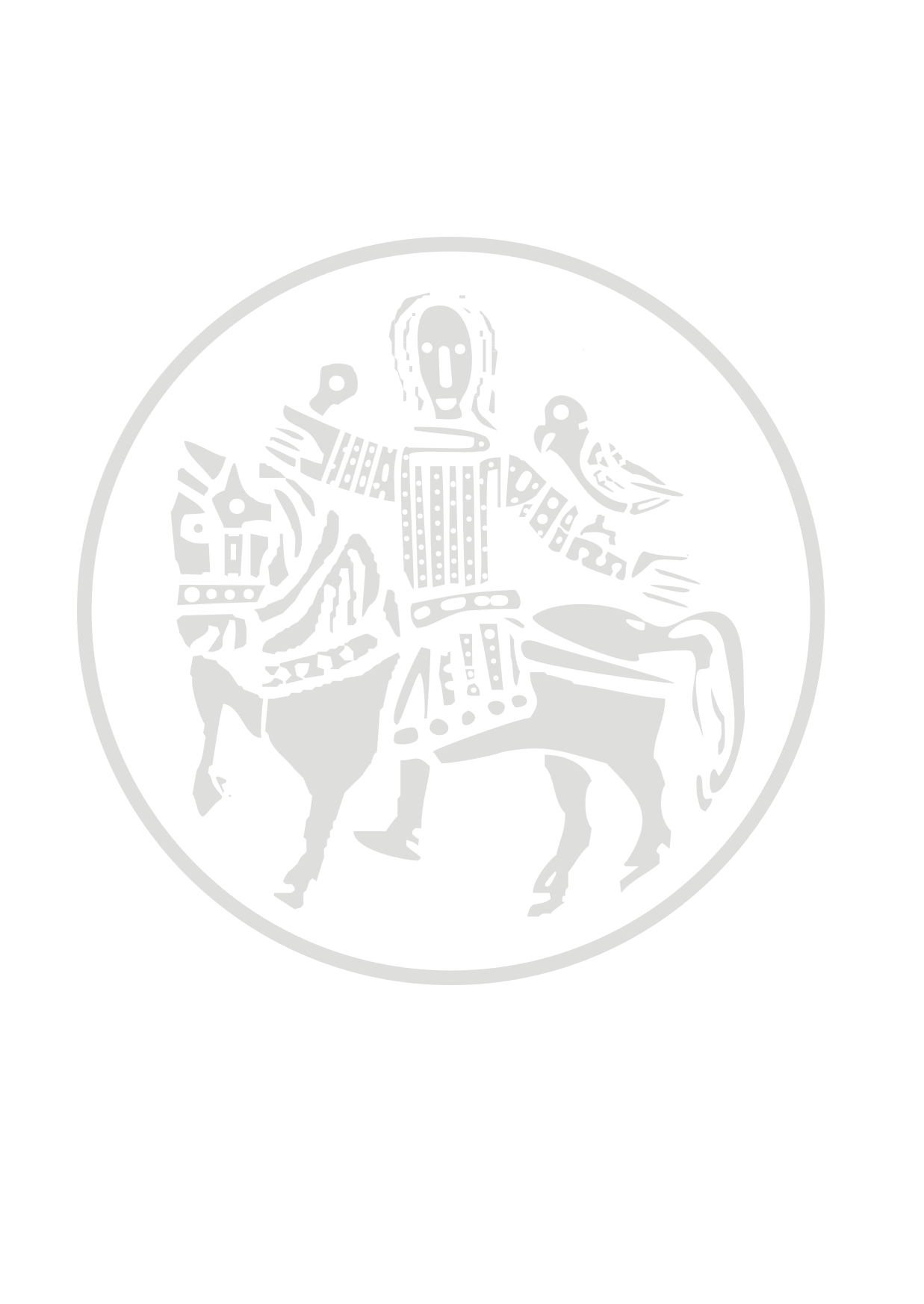 pořadatel: Junák, okres HodonínČekatelský lesní kurz Velká Morava v číslech12 ročníků337 účastníků298 absolventů, z toho 73 z okresu Hodonín1 účastník z roku 2010 zatím nedokončilv letech 2007 – 2010:101 absolventů, z toho 14 z okresu HodonínVůdcovský lesní kurz Velká Morava v číslech10 ročníků164 účastníků117 absolventů, z toho 17 z okresu Hodonín1 účastník z roku 2009 a 8 účastníků z roku 2010 zatím nedokončilov letech 2007 – 2010:47 absolventů, z toho 5 z okresu HodonínLesní kurzy Velká Morava v číslechÚčastníci ze 134 obcí České republiky, z 53 okresů a všech 14 krajůLesní kurzy Velká Morava zatím neovlivnily jen 24 okresů České republiky1. – 3. místo v počtu účastníků na lesních kurzech Velká Morava:Kraje: 1. Jihomoravský (188), 2. Zlínský (98), 3. Olomoucký (51)Okresy: 1. Hodonín (114), 2. Vsetín (43), 3. Brno-město (34)Obce: 1. Veselí nad Moravou (36), 2. Brno (34), 3. Hodonín (28)V průběhu 12 let lesních kurzů se v instruktorském sboru vystřídalo již 92 instruktorů a lektorůPro delegáty Okresního sněmu zpracoval: Mgr. Karel Ryba, vůdce ČLK a VLK VM22. 11. 2010  